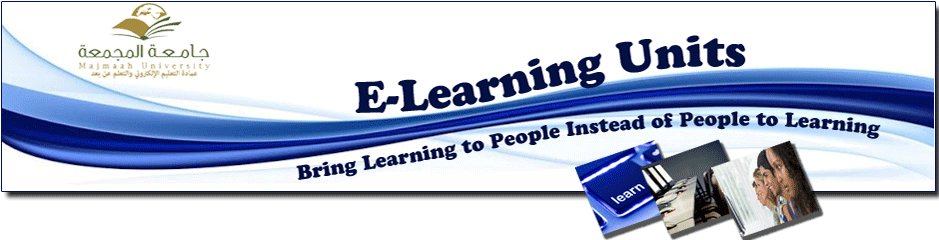 أنهت عمادة التعليم الإلكتروني والتعلم عن بعد بالجامعة سلسلة البرامج التدريبية النوعية  في مجال التعليم الإلكتروني والذي يقدم لأعضاء هيئة التدريس في كليات الجامعة خلال الفصل الدراسي الأول 1433هـ/ 1434هـ.حيث سعت العمادة إلى نشرثقافة التعليم الألكتروني وتطبيقاتة التعليمة والتدريب على نظام التعليم الإلكتروني للفئة المستهدفة وهم أعضاء هيئة التدريس في الجامعة وتزويدهم بالمهارات الفعالة في مجال التعليم الإلكتروني والذي سيعكس أثره إيجابياً على تحقيق جودة وأهداف العملية التعليمية. وقد جرى الترشيح لهذه الدورات من خلال الدخول على نظام القبول الموحد لتزويد وحدة التدريب بالعمادة بأسماء المتدربين من أعضاء هيئة التدريس (رجال) ويتيح النظام اختيار 5 دورات للمتدرب مع أمكانيه التعديل والاستعلام عن الدورات من خلال التواصل مع إدارة التدريب. والجدير بالذكر أنه قد تم تدريب 605 متدرب , في الدورات التدريبية المقامة بشكل مستمر ومتزامن في شتى الكليات التابعة للجامعة في المجمعة والزلفي والغاط ورماح وحوطة سدير تنفذ في قاعات تدريبية مجهزة في مباني الكليات يشرف عليها منسقو العمادة بواقع منسق لكل دورة .ومن جهة أخرى بدأت العمادة في تنفيذ هذه الدورات في تاريخ 10/1/1434هـ حتى نهاية الفصل الدراسي الحالي لتقدم العمادة 35 دورة نوعية في مجال التعليم الإلكتروني وهي على النحو التالي :استخدام التقنية في طلب العلوم الشرعية.تطبيقات التصميم التعليمي مع photoshop.مهارات facebook & twitter  في التعليم.المشاركة الاحترافية للملفات والمشاريع عن بَعد.إنشاء blogs إدارة المدونات التعليمية.استخدام twitter  في التعليم.googel drive في التعليم الإلكتروني.ثقافة التعليم الإلكتروني.فن إدارة الاجتماعات التعليمية عبر التقنيات.كيف تصمم اختباراً الكترونياً.مهارات نظام التعليم الإلكتروني (باللغة الانجليزية ).مهارات مجموعات googel  في التعليم الإلكترونيعلماً أن العمادة تقوم بسلسلة من الدورات المتجددة خلال الفصل الدراسي الثاني بإذن الله تعالى .